OLOMOUCKÝ INFORMÁTOR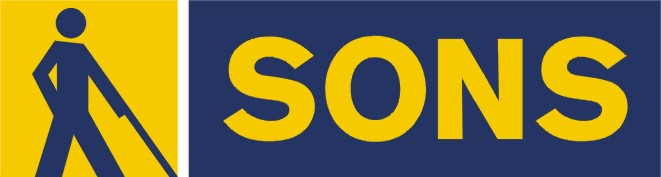 č. 6/2023Časopis vychází pro vnitřní potřebu členů Oblastní odbočky SONS ČR, z. s. Olomouc a jejich příznivců. Je neprodejný.Pracovníci:Jan Příborský - předseda OO SONS, koordinátor dobrovolníkůTel: 778 412 710, e-mail: priborsky@sons.czBc. et Bc. Klára Hájková - vedoucí pracoviště odbočky, sociálně aktivizační službyTel: 773 793 042, 585 427 750, e-mail: hajkova@sons.czpo 9:00 - 17:00, út a st 7:30 - 15:00, čt 7:30 - 16:30Mgr. Zuzana Kundelová  - sociálně aktivizační službyTel: 778 758 933, 585 427 750, e-mail: kundelova@sons.cz po a čt 8:30 – 17:00, út 7:00 - 15:30Jiřina Duchoňová – redakce Informátoru OO SONS, pokladní, digitalizace textů, 
tisk do Braillova písmaTel: 778 702 401, 585 427 750, e-mail: jduchonova@sons.czpo – pá 9:00 – 13:00Bc. Klára Kočí – odborné sociální poradenství, terénní služba pro seniory se ZP, sociálně aktivizační služby,Tel: 770 101 441, 585 427 750, e-mail: koci@sons.czpo a čt 7:30 – 17:00, út a st 7:30 – 16:00, pá 7:30 – 13:30pro osobní návštěvu doporučujeme vždy předchozí telefonickou domluvuNávštěvní hodiny: Odborné sociální poradenství: (v kanceláři OO SONS)pondělí	9:00 – 12:00 a 12:30 – 16:30 po objednáníúterý    	9:00 – 14:00 terénní službačtvrtek 	9:00 – 12:00 a 12:30 – 16:30 v kancelářijiný termín lze dohodnout telefonicky nebo e-mailemAktivizační setkání a poradenství v prostorách s bezbariérovým přístupem:Litovel – každé první pondělí v měsíci v době od 9:00 do 11:00 v přízemí Městského úřadu, nám. Přemysla Otakara. Šternberk – každé první úterý v měsíci v době od 8:30 do 10:30 v Domě sociálních služeb, Komenského 40. Uničov – každou první středu v měsíci v době od 9:00 do 11:00 v Centru sociálních služeb Uničov, Gymnazijní ul. 237. Zapůjčujeme speciální pomůcky pro osoby s těžkým zrakovým postižením - 
po telefonické domluvě v kanceláři odbočky.Kontaktní den: pondělí 9:00 – 12:00 a 14:00 – 16:30 Rada oblastní odbočky OlomoucPředseda: Jan PříborskýMístopředsedkyně: Bc. et Bc. Klára Hájková Pokladník: Jiřina DuchoňováDalší členové: Mgr. Marta Cvoligová, Táňa Grolichová, Bc. Marie Kebrdlová, 
Bc. Klára Kočí, Marie Sobotová, Ludmila Soltysiaková, Mgr. Jaromír Tvrdoň*********************************************************************************************NABÍDKA AKCÍ   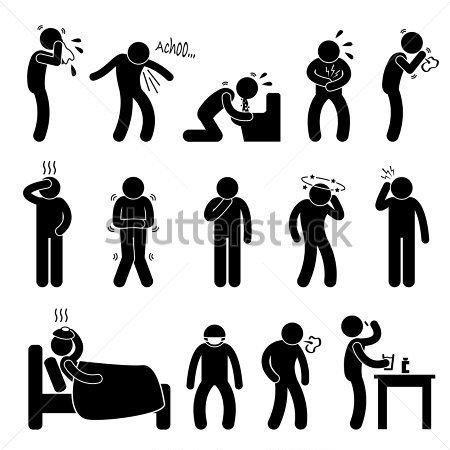 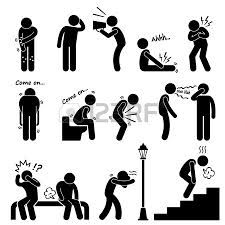 Klub kutilů - každé pondělí 10:00 - 12:00 hod.Klub Pamatováček - každé úterý 10:00 - 12:00 hod.Klub setkávání - každý čtvrtek 14:00 - 16:00 hod.Salsa s Martou – každé sudé úterý 13:30 – 14:30 hod., 
dle předchozí domluvyBowling - každé liché pondělí 14:00 - 15:00 hod. v Bowland bowling centru v Šantovce, přihlášení nutné, cena 30 Kč/os., 
sraz 13:45 před vstupem nebo 13:30 před Poliklinikou na TržniciNEPRAVIDELNÉ AKTIVITY – viz termíny v programuJóga po předchozí domluvě *********************************************************************************************ČERVEN5. 6. pondělí 9:00 - 11:00Aktivizační setkání v Litovli z provozních důvodů zrušeno.5. 6. pondělí 10:00 – 12:00Klub kutilů – rukodělné činnosti pro posílení jemné motoriky.5. 6. pondělí 14:00 – 15:00Bowling – sportovní výzva, zábava i rozvoj správné koordinace.6. 6. úterý 8:30 - 10:30
Aktivizační setkání ve Šternberku – podrobnější informace viz výše.6. 6. úterý 10:00 – 12:00Klub Pamatováček – cvičení pro lepší paměť, koncentraci a rozvoj kreativity.7. 6. středa 9:00 - 11:00Aktivizační setkání v Uničově – podrobnější informace viz výše.8. 6. čtvrtek 15:00 – 17:00Adventure golf v centru OMEGASPORT Olomouc. Adventure golf nabízí 
v podstatě klasický golf zmenšený do velikosti minigolfových drah. Na rozdíl od minigolfu se může hráč adventure golfu pohybovat přímo po hřišti. I proto je adventure golf o mnoho reálnějším a bližším golfu jako takovému. Oproti minigolfu na hřišti nenajdete klasické překážky, které brání míčku v cestě a znesnadňují jeho pohyb. Na drahách jsou umístěny různé terénní nerovnosti, předěly a vyvýšeniny, vodní a písečné překážky, které se co nejvíce podobají skutečnému terénu, jenž musí hráči při klasickém golfu překonávat. V rámci toho areálu golfu je i posezení 
s občerstvením, kousek odtud pak Zmrzlinárium, které se nabízí v případě hezkého počasí navštívit.Sraz účastníků ve 14:40 u tramvajové zastávky na nám. Hrdinů. Na akci se prosím předem přihlaste. Cena 60 Kč/os, vstup je na dvě hodiny Držitelům průkazu ZTP/P se na vyžádání vynasnažíme zajistit průvodce. 12. 6. pondělí 10:00 – 12:00Klub kutilů – tvoření z pedigu a korálkování.13. 6.  úterý 10:00 – 12:00Klub Pamatováček – cvičení pro rozvoj paměti a celkové posílení mentální kondice.14. 6. středa 9:00 - 11:00Aktivizační setkání v Uničově - podrobnosti viz výše.15. 6. čtvrtek od 15:00Posezení s harmonikou. Přijďte si užít příjemné odpoledne plné hudby, zpěvu, dobrého jídla a nalaďte se s námi na léto. Na harmoniku nám zahraje již všem jistě dobře známý Miloš Němec. Podrobnosti o místě a času konání budou upřesněny v samostatné pozvánce. Zájemce prosíme o přihlášení na tuto akci předem.19. 6. pondělí 10:00 – 12:00Klub kutilů – díky tvořivým nadšencům a ochotným dobrovolníkům vyrábíme krásné věci. Přijďte se na nás podívat a vyzkoušet si něco vytvořit.19. 6. pondělí 14:00 – 15:00Bowling – skvělá příležitost se setkat a v přátelském duchu změřit své síly v této sportovní aktivitě.20. 6. úterý 15:00 – 16:30Koncert v rámci 29. ročníku festivalu Dny umění nevidomých. Koná 
se v budově Hospice na sv. Kopečku, nám. Sadové 4/24, Olomouc - Svatý Kopeček. Vystoupí nevidomá zpěvačka a klavíristka Ráchel Skleničková. 
Bližší informace a vstupenky budou k dispozici u pracovníků odbočky.20. 6. úterý 10:00 – 12:00Klub Pamatováček – před letními dovolenými můžeme tematicky zaměřit procvičení paměti na oblast cestování, památek a cizích zemí.26. 6. pondělí 10:00 – 12:00Klub kutilů – než se vypravíme za letním dobrodružstvím a výlety, procvičíme ještě naši tvořivost a jemnou motoriku a něco pro radost vyrobíme.27. 6. úterý 13:30 – 14:30Salsa – k letnímu počasí se kubánské rytmy náramně hodí. Zatancujte si s námi!29. 6. čtvrtek půldenní výletVýlet naučná stezka a bobová dráha na Hrubé Vodě. Výlet vlakem na Hrubou vodu. Možnost procházky přírodní naučnou stezkou, oběd a sjezd na bobové dráze. Podrobnosti obdržíte v samostatné pozvánce. Sraz účastníků v 10:20 u eskalátorů na hl. nádraží v Olomouci. Odjezd vlaku do Hrubé Vody v 10:35. Předpokládaný návrat s příjezdem do Olomouce okolo 15:00.*********************************************************************************PŘIPRAVUJEME a bližší informace rádi sdělímeVernisáž k výstavě zrakově postiženého malíře Lukáše Černého9. 8.  výlet zájezdovým autobusem na hrad Sovinec a do řezbářské galerie Jiříkov11. – 14. 9. 2023 - vícedenní pobyt v Horní Lipové aneb „Babí léto na horách“Bleší trh v podzemí kapucínského kostelaNávštěva Arcidiecézního muzeaPodrobnější informace k plánovaným akcím zasíláme hromadným e-mailem. V případě zájmu vám je rádi zašleme na vyžádání také poštou.Změna programu je možná, akce si lze telefonicky ověřit.Na akce mimo klubovnu se vynasnažíme držitelům ZTP/P na vyžádání zajistit doprovod.Kontakty na spolupracující organizace:Tyflopomůcky – 585 415 130, 777 360 348, www.tyflopomucky.cz/olomoucTyfloservis – 585 428 111, 776 212 342, www.tyfloservis.czTyfloCentrum – 585 423 737, 730 870 776, www.tyflocentrum-ol.czErgones – 730 870 768, www.ergones.czPracovnice pro odstraňování bariér – Bc. Zuzana Znojilová, tel: 730 870 761, 
e- mail znojilova@tyflocentrum-ol.cz*********************************************************************************************Naše aktivity můžete podpořit osobně nebo zasláním finančního příspěvku 
na účet naší odbočky u ČSOB, č. účtu: 263521254/0300.Děkujeme Vám!Na přípravě Informátoru se podílejí: 
K. Hájková, J. Duchoňová, K. Kočí, Z. Kundelová, 
M. Kebrdlová a J. Příborský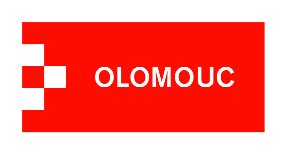 Informátor je hrazen z prostředků Statutárního města Olomouce.Pro členy naší odbočky je vydáván zdarma.Zpravodaj vychází ve zvětšeném černotisku, ve zvukové verzi, 
je rozesílán e-mailem. Na vyžádání jej vytiskneme v Braillově písmu.Také je umístěn na webových stránkách odbočky.Vydává: 	Sjednocená organizace nevidomých a slabozrakých 
České republiky, zapsaný spolekOblastní odbočka Olomouc I. P. Pavlova 184/69, 779 00 OlomoucTel: 585 427 750E-mail: olomouc-odbocka@sons.czwww.sons.cz/olomoucwww.facebook.com/sons.olomouc